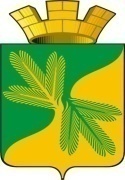 Ханты-Мансийский автономный округ - ЮграСоветский районСОВЕТ   ДЕПУТАТОВГОРОДСКОГО ПОСЕЛЕНИЯ ТАЁЖНЫЙР Е Ш Е Н И Е (ПРОЕКТ) Об обеспечении условий для развития на территории городского поселения Таёжный физической культуры и массового спортаВ соответствии с пунктом 14 части 1 статьи 14 Федерального закона от 6 октября 2003 года № 131-ФЗ «Об общих принципах организации местного самоуправления в Российской Федерации», статьей 9, пунктом 1 части 4 статьи 38 Федерального закона от 4 декабря 2007 года № 329-ФЗ «О физической культуре и спорте в Российской Федерации», Уставом городского поселения ТаёжныйСОВЕТ ДЕПУТАТОВ ГОРОДСКОГО ПОСЕЛЕНИЯ ТАЁЖНЫЙ РЕШИЛ:1. Утвердить Положение об обеспечении условий для развития на территории городского поселения Таёжный физической культуры и массового спорта согласно приложению.2. Решение Совета депутатов городского поселения Таёжный от 26.01.2007  № 70 «Об обеспечении условий для развития на территории муниципального образования массовой физической культуры и спорта» признать утратившим силу.2. Настоящее решение вступают в силу после его опубликования в порядке, установленном Уставом городского поселения Таёжный.Председатель Совета депутатов городскогопоселения Таёжный									      И.Н.ВахминаГлава городского поселения Таёжный                                                                    А.Р.АшировПриложениек решению Совета депутатовгородского поселения ТаёжныйПоложение об обеспечении условий для развития на территории городского поселения Таёжный физической культуры и массового спорта1. Общие положения1. Настоящее Положение разработано в целях реализации полномочий органов местного самоуправления городского поселения Таёжный по обеспечению условий для развития на территории городского поселения Таёжный физической культуры и массового спорта.2. Обеспечение условий для развития на территории городского поселения Таёжный физической культуры и массового спорта среди всех категорий населения городского поселения Таёжный осуществляется путем:2.1. разработки и реализации муниципальных программ и муниципальных правовых актов городского поселения Таёжный в сфере физической культуры и спорта;2.2. обеспечения права каждого на свободный доступ к физической культуре и спорту как к необходимым условиям развития физических, интеллектуальных и нравственных способностей личности;2.3. обеспечение права на занятия физической культурой и спортом для всех категорий граждан и групп населения;2.4. формирования у населения, особенно у детей и молодежи, устойчивого интереса к регулярным занятиям физической культурой и спортом, к здоровому образу жизни;2.5. организации строительства, ремонта, реконструкции и рационального использования спортивных сооружений, находящихся в муниципальной собственности городского поселения Таёжный, благоустройства прилегающих к указанным сооружениям территорий;2.6. проведения муниципальных официальных физкультурных мероприятий и спортивных мероприятий по видам спорта;2.7. формирования, подготовки и участия спортивных сборных команд городского поселения Таёжный в межмуниципальных, региональных, межрегиональных, всероссийских соревнованиях;2.8. обеспечения безопасности жизни и здоровья лиц, занимающихся физической культурой и спортом в муниципальных учреждениях городского поселения Таёжный, а также участников и зрителей физкультурных мероприятий и спортивных мероприятий;2.9. создания муниципальных физкультурно-спортивных учреждений городского поселения Таёжный, учреждений дополнительного образования физкультурно-спортивной направленности, детско-юношеских спортивных школ, спортивных школ;2.10. организации летнего отдыха детей и подростков в летних спортивно-оздоровительных лагерях.3. Организация обеспечения условий для развития на территории городского поселения Таёжный физической культуры и массового спорта, а также проведение официальных физкультурных мероприятий и спортивных мероприятий осуществляется органами местного самоуправления городского поселения Таёжный, отраслевыми (функциональными) органами администрации городского поселения Таёжный в сфере физической культуры и спорта, образования и молодежной политики (ответственным специалистом администрации городского поселения Таёжный) (далее – уполномоченный орган), подведомственными муниципальными учреждениями городского поселения Таёжный.2. Полномочия органов местного самоуправления городского поселения Таёжный в области физической культуры и спорта4. В целях решения вопросов местного значения по обеспечению условий для развития на территории городского поселения Таёжный физической культуры и массового спорта, организации проведения официальных физкультурных мероприятий, физкультурно-оздоровительных мероприятий и спортивных мероприятий городского поселения Таёжный к полномочиям органов местного самоуправления городского поселения Таёжный относятся:4.1. определение основных задач и направлений развития физической культуры и спорта, с учетом местных условий и возможностей;4.2. разработка, принятие и реализация муниципальных программ развития физической культуры и спорта;4.3. развитие школьного спорта и массового спорта;4.4. присвоение спортивных разрядов и квалификационных категорий спортивных судей, в соответствии с законодательством Российской Федерации;4.5. популяризация физической культуры и спорта среди различных групп населения;4.6. организация проведения официальных физкультурных мероприятий и спортивных мероприятий на территории городского поселения Таёжный;4.7. организация физкультурно-спортивной работы по месту жительства граждан;4.8. утверждение и реализация календарных планов физкультурных мероприятий и спортивных мероприятий городского поселения Таёжный, в том числе включающих в себя физкультурные мероприятия и спортивные мероприятия по реализации комплекса ГТО;4.9. организация медицинского обеспечения официальных физкультурных и спортивных мероприятий городского поселения Таёжный;4.10. содействие обеспечению общественного порядка и общественной безопасности при проведении на территории городского поселения Таёжный официальных физкультурных мероприятий и спортивных мероприятий;	4.11. осуществление контроля за соблюдением организациями, созданными городским поселением Таёжный и осуществляющими спортивную подготовку, федеральных стандартов спортивной подготовки в соответствии с законодательством Российской Федерации;4.12. развитие детско-юношеского спорта в целях создания условий для подготовки спортивных сборных команд городского поселения Таёжный и участие в обеспечении подготовки спортивного резерва для спортивных сборных команд);4.13. наделение некоммерческих организаций правом по оценке выполнения нормативов испытаний (тесто) комплекса ГТО;	4.14. осуществление иных установленных в соответствии с законодательством Российской Федерации и Уставом городского поселения Таёжный полномочий.5. Органы местного самоуправления городского поселения Таёжный имеют право:5.1. утверждать порядок формирования спортивных сборных команд городского поселения Таёжный;5.2. участвовать в организации и проведении межмуниципальных, региональных, межрегиональных, всероссийских и международных спортивных соревнований и тренировочных мероприятий спортивных сборных Российской Федерации и спортивных сборных команд, проводимых на территории городского поселения Таёжный;5.3. оказывать содействие субъектам физической культуры и спорта, осуществляющим свою деятельность на территории городского поселения Таёжный;5.4 создавать центры тестирования по выполнению нормативов испытаний (тестов) комплекса ГТО;5.5. оказывать содействие развитию физической культуры и спорта инвалидов, лиц с ограниченными возможностями здоровья, адаптивной физической культуры и адаптивного спорта.3. Физическая культура и спорт по месту жительства и отдыха граждан6. Администрация городского поселения Таёжный создает условия для развития физической культуры и спорта по месту жительства и отдыха граждан, в том числе путем строительства, содержания и развития инфраструктуры (спортивных сооружений, спортивных площадок, хоккейных кортов).7. В коллективные договоры и трудовые договоры между работодателями и работниками или их полномочными представителями могут включаться положения:7.1. о создании работникам условий для занятий физической культурой и спортом;7.2. о проведении физкультурных, спортивных, реабилитационных и других связанных с занятиями граждан физической культурой и спортом мероприятий;7.3. о предоставлении работникам и членам их семей возможности использовать объекты спорта, спортивное оборудование и инвентарь для занятий физической культурой и спортом;7.4. об обеспечении надлежащего обслуживания и ремонта объектов спорта, спортивного оборудования и инвентаря для занятий физической культурой и спортом.8. Содержание муниципальных объектов спорта и спортивных сооружений, в том числе ремонт, оплата труда работников осуществляются в порядке, установленном муниципальными правовыми актами городского поселения Таёжный.9. Цены за посещение спортивных соревнований, аренду спортивных сооружений, находящихся в собственности городского поселения Таёжный, на абонементы гражданам на пользование такими сооружениям органы местного самоуправления городского поселения Таёжный регулируют своими нормативными правовыми актами.10. Использование спортивных сооружений разрешается только для проведения физкультурных мероприятий, спортивных мероприятий, культурных мероприятий и для обслуживания данных мероприятий.4. Финансирование физической культуры и спорта11. К расходным обязательствам городского поселения Таёжный в области физической культуры и спорта относятся:11.1. обеспечение условий для развития на территории городского поселения Таёжный физической культуры, школьного спорта и массового спорта;11.2. организация проведения муниципальных официальных физкультурных мероприятий и спортивных мероприятий;11.3. обеспечение условий для реализации комплекса ГТО в соответствии с действующим законодательством Российской Федерации;11.4. обеспечение мероприятий по подготовке спортивных сборных команд  к официальным спортивным соревнованиям и участию в таких спортивных соревнованиях;11.5. обеспечение иных мер для развития физической культуры, школьного спорта и массового спорта, предусмотренных законодательством Российской Федерации.12. Финансовое обеспечение условий для развития физической культуры и массового спорта, организации проведения официальных физкультурных мероприятий и спортивных соревнований осуществляется за счет:12.1. средств бюджета городского поселения Таёжный в пределах бюджетных ассигнований;12.2. доходов от реализации платных дополнительных физкультурно-оздоровительных услуг;12.3. добровольных пожертвований и целевых взносов физических и юридических лиц;12.4. иных не противоречащих законодательству денежных поступлений.13. Расходы на финансирование физической культуры и спорта предусматриваются в бюджете городского поселения Таёжный в соответствии с действующей бюджетной классификацией.14. Расходы на реализацию муниципальных целевых программ развития физической культуры и спорта производятся за счет средств бюджета городского поселения Таёжный и иных источников финансирования, не противоречащих законодательству.	15. Физкультурно-спортивные организации, являющиеся исполнителями отдельных разделов районных целевых программ развития физической культуры и спорта, имеют право получать финансовую поддержку за счет средств, предусмотренных для этих целей бюджетом городского поселения Таёжный.	17. Финансирование физкультурно-спортивных организаций, в том числе спортивных клубов и коллективов физической культуры, может также осуществляться посредством финансовой поддержки со стороны организаций и спонсоров (в соответствии с их уставами), пожертвований граждан, а также за счет членских взносов и других не запрещенных законодательством источников.5. Организация и проведениеФизкультурных мероприятий и спортивных соревнований18. Организатор физкультурного мероприятия или спортивного соревнования - юридическое или физическое лицо, по инициативе которых проводятся физкультурное или спортивное мероприятие и (или) которые осуществляют организационное, финансовое и иное обеспечение подготовки и проведения такого мероприятия.19. Организаторы физкультурных мероприятий или спортивных соревнований определяют условия их проведения, несут ответственность за их организацию и проведение, имеют право приостанавливать такие мероприятия, изменять время их проведения, прекращать такие мероприятия и утверждать их итоги.20. Организаторам физкультурного мероприятия или спортивного соревнования принадлежат исключительные права на использование наименования такого мероприятия и его символики.21. Организаторам физкультурных мероприятий или спортивных соревнований принадлежат исключительные права на их освещение посредством трансляции изображения или звука мероприятий любыми способами и с помощью любых технологий, а также посредством осуществления записи указанной трансляции или фотосъемки мероприятий.22. Организация и проведение физкультурного мероприятия или спортивного соревнования осуществляются в соответствии с положением (регламентом) о таком физкультурном мероприятии или таком спортивном соревновании, утверждаемым его организаторами.23. Положение о физкультурном мероприятии и спортивном соревновании разрабатывается организатором мероприятия и согласовывается с уполномоченным органом администрации муниципального района. В установленном порядке.24. Для проведения физкультурного мероприятия или спортивного соревнования организатор готовит следующие документы:положение о проведении физкультурного или спортивного мероприятия;распоряжение администрации городского округа о проведении физкультурного или спортивного мероприятия;смету расходов на проведение физкультурного мероприятия или спортивного соревнования;акт проверки готовности спортивного сооружения к проведению физкультурного мероприятия или спортивного соревнования.25. Организатор физкультурного мероприятия или спортивного соревнования обязан осуществлять обеспечение медицинской помощью их участников.26. При возникновении опасности для жизни и здоровья участников или зрителей физкультурного мероприятия или спортивного соревнования организатор должен перенести сроки его проведения либо отменить данное физкультурное мероприятие или спортивное соревнование.27. Статус и наименование чемпионата, кубка или первенства городского поселения Таёжный могут иметь только официальные спортивные соревнования.6. Организация физкультурно-оздоровительных испортивных мероприятий с инвалидами28. Развитие физической культуры и спорта среди инвалидов направлено на повышение их двигательной активности и является непременным и определяющим условием всесторонней реабилитации и социальной адаптации инвалидов.29. Организация занятий физической культурой и спортом в системе непрерывной реабилитации инвалидов, в том числе детей с отклонениями в физическом развитии, их методическое, медицинское обеспечение и врачебный контроль осуществляются учреждениями здравоохранения, учреждениями социальной защиты и организациями физической культуры и спорта в соответствии с законодательством Российской Федерации.7. Объекты спорта30. Объекты спорта - объекты недвижимого имущества, специально предназначенные для проведения физкультурных мероприятий и (или) спортивных соревнований, в том числе спортивные сооружения. Объекты спорта относятся к объектам социальной инфраструктуры.31. Объекты спорта, находящиеся на территории городского поселения Таёжный, могут находиться в федеральной собственности, краевой собственности, муниципальной собственности, собственности юридических лиц, в том числе физкультурно-спортивных организаций или физических лиц.32. Лица, в собственности или во владении которых находятся объекты спорта, обеспечивают надлежащее техническое оборудование мест проведения физкультурных мероприятий или спортивных соревнований в соответствии с требованиями технических регламентов, национальных стандартов, нормами, правилами и требованиями, установленными органами государственного контроля (надзора), санитарными правилами, и несут ответственность в соответствии с законодательством Российской Федерации за причинение вреда жизни или здоровью лиц, осуществляющих занятия физической культурой и спортом на таких объектах спорта.33. Содержание объектов спорта и спортивных сооружений городского поселения Таёжный, в том числе ремонт, оплата труда работников осуществляются в порядке, определенном правовыми актами органов местного самоуправления. Органы местного самоуправления своими нормативно-правовыми актами могут регулировать цены за посещение спортивных соревнований, аренду спортивных сооружений, находящихся в собственности городского округа, на абонементы гражданам на пользование такими сооружениями.34. Использование спортивных сооружений разрешается для проведения спортивных, физкультурных, культурных мероприятий, для обслуживания данных мероприятий, а также для организации тренировочного процесса, занятий физкультурой и спортом жителями городского поселения Таёжный.